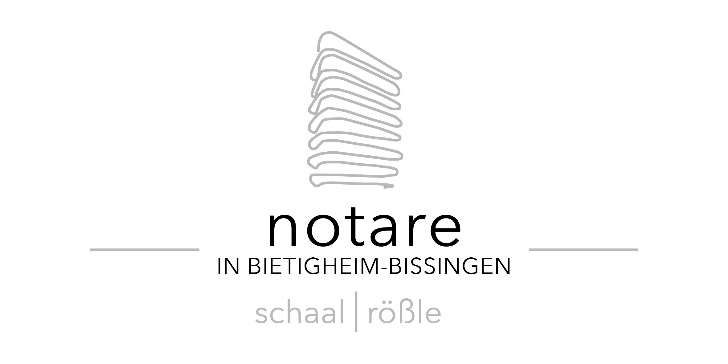 Bitte senden Sie dieses Datenblatt ausgefüllt an das Notariat zurückDatenblatt für eine VollmachtHinweis: Dieses Datenblatt dient zur Vorbereitung des Notartermins. Damit Ihre Wünsche sachgerecht berücksichtigt werden können, sind wir darauf angewiesen, dass uns detaillierte Informationen vorliegen. Wir möchten Sie daher bitten, sich die Zeit zu nehmen, das Datenblatt genau auszufüllen und alles anzugeben.Hinweis: Zur Beurkundung anwesend sein muss der Vollmachtgeber, 
nicht die Bevollmächtigten!Bitte lassen Sie uns mit Übersendung des Datenblattes auch eine Kopie des jeweiligen Ausweises der angegebenen Vollmachtgeber zukommen. Notarielle Dienstleistungen sind kostenpflichtig.Mit der Übersendung dieses Datenblattes an den Notar, versichere ich, dass ich im Auftrag aller angegebenen Vertragsbeteiligten handele und beauftrage den Notar mit der Erstellung des Entwurfes.Notare Schaal & RößleBorsigstraße 474321 Bietigheim-Bissingennotare@schaal-roessle.dewww.schaal-roessle.deTel.: 07142 / 46996 - 00Fax: 07142 / 46996 - 49Arten der Vollmacht General- und Vorsorgevollmacht (Vermögens- und persönliche Angelegenheiten, insb. 							      Gesundheitsangelegenheiten) reine Generalvollmacht (nur Vermögensvollmacht) reine Vorsorgevollmacht (nur persönliche Angelegenheiten, insbesondere Gesundheitsangelegenheiten)
 Widerruf einer Vollmacht (Kopie der Vollmacht mit diesem Datenblatt einreichen) zusätzlich Vollmacht für unternehmensrechtliche Angelegenheiten	VollmachtgeberVollmachtgeber 1Vollmachtgeber 2männlich 
weiblichmännlich 
weiblichNameVorname (alle angeben)Rufname (=genannt)ggf. GeburtsnameGeburtsdatumGeburtsort/-landGeburtenregister-Nr.(s. Geburtsurkunde beim Geburtsort)Straße/HausnummerPLZ/OrtTelefonnummerE-MailFamilienstand ledig	 verheiratet geschieden	 verwitwet ledig	 verheiratet geschieden	 verwitwetDolmetscher erforderlich nein	 ja nein	 jaJeweiliger Vermögenswert (Verkehrswert aller Immobilien, des gesamten Geldvermögens und sonstigen Vermögens)€      €      Beteiligung an Unternehmen nein ja, und zwar: nein ja, und zwar:Gegenseitige Bevollmächtigung bei Ehegatten nicht gewünscht                        gewünschtBevollmächtigteBevollmächtigter 1Bevollmächtigter 2Bevollmächtigter 3NameVorname (alle angeben)Rufname (=genannt)ggf. GeburtsnameGeburtsdatumGeburtsortStraße/HausnummerPLZ/OrtTelefonnummerEmail-AdresseVerwandtschaftsverhältnis zum Vollmachtgeber Ehepartner Kind Ehepartner Kind Ehepartner KindVertretungsberechtigung der Bevollmächtigten(In welchem Verhältnis dürfen die Bevollmächtigten handeln?)Vertretungsberechtigung der Bevollmächtigten(In welchem Verhältnis dürfen die Bevollmächtigten handeln?)Vertretungsberechtigung der Bevollmächtigten(In welchem Verhältnis dürfen die Bevollmächtigten handeln?)Vertretungsberechtigung der Bevollmächtigten(In welchem Verhältnis dürfen die Bevollmächtigten handeln?) jeder Bevollmächtigte vertritt einzeln jeder Bevollmächtigte vertritt einzeln jeder Bevollmächtigte vertritt einzeln jeder Bevollmächtigte vertritt einzeln nur der Ehegatte vertritt einzeln, andere Bevollmächtigte gemeinschaftlich nur der Ehegatte vertritt einzeln, andere Bevollmächtigte gemeinschaftlich nur der Ehegatte vertritt einzeln, andere Bevollmächtigte gemeinschaftlich nur der Ehegatte vertritt einzeln, andere Bevollmächtigte gemeinschaftlich alle Bevollmächtigten vertreten gemeinschaftlich alle Bevollmächtigten vertreten gemeinschaftlich alle Bevollmächtigten vertreten gemeinschaftlich alle Bevollmächtigten vertreten gemeinschaftlichPatientenverfügung(Ablehnung lebensverlängernder Maßnahmen)Wird eine Patientenverfügung gewünscht, ist das Original zusammen mit dem Datenblatt zur Unterschriftsbeglaubigung vorzulegen. Registrierung im Zentralen Vorsorgeregister nicht gewünscht			 gewünscht

Ein Entwurf wird dem Vollmachtgeber grundsätzlich (auch) per Post übersandt. 

 zusätzlich per E-Mail	
Beurkundende Notar Notar Schaal Notar RößleOrt, DatumUnterschrift Vollmachtgeber(zwingend erforderlich!)